Crna Gora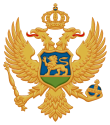 Ministarstvo poljoprivrede, šumarstva i vodoprivredeCrna GoraMinistarstvo poljoprivrede, šumarstva i vodoprivredeCrna GoraMinistarstvo poljoprivrede, šumarstva i vodoprivredeCrna GoraMinistarstvo poljoprivrede, šumarstva i vodoprivredeCrna GoraMinistarstvo poljoprivrede, šumarstva i vodoprivredeCrna GoraMinistarstvo poljoprivrede, šumarstva i vodoprivredeCrna GoraMinistarstvo poljoprivrede, šumarstva i vodoprivredeCrna GoraMinistarstvo poljoprivrede, šumarstva i vodoprivredeCrna GoraMinistarstvo poljoprivrede, šumarstva i vodoprivredeCrna GoraMinistarstvo poljoprivrede, šumarstva i vodoprivredeCrna GoraMinistarstvo poljoprivrede, šumarstva i vodoprivredeCrna GoraMinistarstvo poljoprivrede, šumarstva i vodoprivredeCrna GoraMinistarstvo poljoprivrede, šumarstva i vodoprivredeCrna GoraMinistarstvo poljoprivrede, šumarstva i vodoprivredeCrna GoraMinistarstvo poljoprivrede, šumarstva i vodoprivredeCrna GoraMinistarstvo poljoprivrede, šumarstva i vodoprivredeCrna GoraMinistarstvo poljoprivrede, šumarstva i vodoprivredeCrna GoraMinistarstvo poljoprivrede, šumarstva i vodoprivredeCrna GoraMinistarstvo poljoprivrede, šumarstva i vodoprivredeCrna GoraMinistarstvo poljoprivrede, šumarstva i vodoprivredeCrna GoraMinistarstvo poljoprivrede, šumarstva i vodoprivredeCrna GoraMinistarstvo poljoprivrede, šumarstva i vodoprivredeObrazac 1 – APLIKACIONA FORMAPodrška za agroekološke mjere za livade i pašnjakeObrazac 1 – APLIKACIONA FORMAPodrška za agroekološke mjere za livade i pašnjakeObrazac 1 – APLIKACIONA FORMAPodrška za agroekološke mjere za livade i pašnjakeObrazac 1 – APLIKACIONA FORMAPodrška za agroekološke mjere za livade i pašnjakeObrazac 1 – APLIKACIONA FORMAPodrška za agroekološke mjere za livade i pašnjakeObrazac 1 – APLIKACIONA FORMAPodrška za agroekološke mjere za livade i pašnjakeObrazac 1 – APLIKACIONA FORMAPodrška za agroekološke mjere za livade i pašnjakeObrazac 1 – APLIKACIONA FORMAPodrška za agroekološke mjere za livade i pašnjakeObrazac 1 – APLIKACIONA FORMAPodrška za agroekološke mjere za livade i pašnjakeObrazac 1 – APLIKACIONA FORMAPodrška za agroekološke mjere za livade i pašnjakeObrazac 1 – APLIKACIONA FORMAPodrška za agroekološke mjere za livade i pašnjakeObrazac 1 – APLIKACIONA FORMAPodrška za agroekološke mjere za livade i pašnjakeObrazac 1 – APLIKACIONA FORMAPodrška za agroekološke mjere za livade i pašnjakeObrazac 1 – APLIKACIONA FORMAPodrška za agroekološke mjere za livade i pašnjakeObrazac 1 – APLIKACIONA FORMAPodrška za agroekološke mjere za livade i pašnjakeObrazac 1 – APLIKACIONA FORMAPodrška za agroekološke mjere za livade i pašnjakeObrazac 1 – APLIKACIONA FORMAPodrška za agroekološke mjere za livade i pašnjakeObrazac 1 – APLIKACIONA FORMAPodrška za agroekološke mjere za livade i pašnjakeObrazac 1 – APLIKACIONA FORMAPodrška za agroekološke mjere za livade i pašnjakeObrazac 1 – APLIKACIONA FORMAPodrška za agroekološke mjere za livade i pašnjakeObrazac 1 – APLIKACIONA FORMAPodrška za agroekološke mjere za livade i pašnjakeObrazac 1 – APLIKACIONA FORMAPodrška za agroekološke mjere za livade i pašnjake1. IDBR - RPG2. Opština2. Opština2. Opština2. OpštinaIme i prezime/naziv podnosioca zahtjevaIme i prezime/naziv podnosioca zahtjevaIme i prezime/naziv podnosioca zahtjevaIme i prezime/naziv podnosioca zahtjevaIme i prezime/naziv podnosioca zahtjevaIme i prezime/naziv podnosioca zahtjevaAdresaAdresaAdresaAdresaAdresaAdresaTelefonTelefonTelefonTelefonTelefonTelefonIDBR - VETIDBR - VETIDBR - VETIDBR - VETIDBR - VETIDBR - VETPlanina/katun(lokacija izdizanja stoke po izjavi podnosioca zahtjeva)Planina/katun(lokacija izdizanja stoke po izjavi podnosioca zahtjeva)Planina/katun(lokacija izdizanja stoke po izjavi podnosioca zahtjeva)Planina/katun(lokacija izdizanja stoke po izjavi podnosioca zahtjeva)Planina/katun(lokacija izdizanja stoke po izjavi podnosioca zahtjeva)Planina/katun(lokacija izdizanja stoke po izjavi podnosioca zahtjeva)Površina za koju se zahtijeva podrška evidetirana u SIZEP-u (min. 1ha)Površina za koju se zahtijeva podrška evidetirana u SIZEP-u (min. 1ha)Livade                                             Livade                                             Livade                                             Livade                                             Livade                                             Livade                                             Livade                                             Livade                                             Livade                                             Livade                                             Livade                                             hahahaPašnjaci                                             Pašnjaci                                             Pašnjaci                                             hahahaBroj uslovnih grla na gazdinstvuBroj uslovnih grla na gazdinstvuVlasništvoVlasništvoVlasništvoVlasništvoGoveda:Goveda:Goveda:Goveda:Goveda:Goveda:Goveda:Goveda:UGUGUGNajamGoveda:Goveda:UGUGUGBroj uslovnih grla na gazdinstvuBroj uslovnih grla na gazdinstvuVlasništvoVlasništvoVlasništvoVlasništvoOvce:Ovce:Ovce:Ovce:Ovce:Ovce:Ovce:Ovce:UGUGUGNajamOvce:Ovce:UGUGUGBroj uslovnih grla na gazdinstvuBroj uslovnih grla na gazdinstvuVlasništvoVlasništvoVlasništvoVlasništvoKoze:Koze:Koze:Koze:Koze:Koze:Koze:Koze:UGUGUGNajamKoze:Koze:UGUGUGBroj uslovnih grla na gazdinstvuBroj uslovnih grla na gazdinstvuVlasništvoVlasništvoVlasništvoVlasništvoUGUGUGNajamUGUGUGKomentar:Komentar:Komentar:Komentar:Komentar:Komentar:Komentar:Komentar:Komentar:Komentar:Komentar:Komentar:Komentar:Komentar:Komentar:Komentar:Komentar:Komentar:Komentar:Komentar:Komentar:Komentar:Potpisujući ovaj dokument, potvrđujem pod punom krivičnom i materijalnom odgovornošću:da je prijavljeni broj grla istinit, radi utvrđivanja osnova za ostvarivanje prava na premiju;da ću poštovati principe dobre poljoprivredne prakse;da neću paliti površine koje su se koriste od strane našeg gazdinstva;da đubrivo (tečno i čvrsto) neću rasipati u periodima godine kada je zemljište zamrznuto, kao i u periodima obilnih kiša ili tokom toplih perioda (novembar-februar i jul-avgust);da ću voditi dnevnik pašnjaka i prisustvo životinja na različitim parcelama za koje se traži podrška, uključujući datum početka i završetka ispaše po pojedinoj parceli;da će se ispaša vršiti isključivo od 15. maja do 15. oktobra kako bi se izbjeglo zbijanje zemljišta zbog prekomjerne vlage u zemljištu;da ću pašnjake održavati tako što ću ručno otklanjati žbunove i intezivne drvenste vrste;da broj uslovnih grla na pašnjacima koja se napasaju neće biti veća od 1UG po ha površine koji  se koristi kao pašnjak;da ću izmijeniti podatke o gazdinstvu u Registru poljoprivrednih gazdinstava, prije podnošenja ovog zahtjeva, u slučaju promjena u odnosu na prethodni zahtjevda sam saglasan da se na sve parcele koje sam locirao u SIZEP-u, i za koje sam zahtijevao podršku, izvrši kontrola bez mog prisustva;da sam saglasan da na web stranici Ministarstva poljoprivrede šumarstva i vodoprivrede objavi moje: ime i prezime, opštinu (iz RGP-a), podršku koja je zahtijevana i isplaćena, površine za koje je tražena podrška, iznos podrške po mjerama i iznos sankcija;da ukoliko dođe do promjena na gazdinstvu koje utiču na visinu podrške, o istom ću podnijeti izmjenu zahtjeva ili odustajanje od dijela ili cijelog zahtjeva, na isti način kao što sam podnio zahtjev;Saglasan sam da Direkcija za savjetodavne poslove u oblasti stočarstva može da ima pristup mojim podacima u bazi podataka (Identifikacija i registracija životinja). Saglasan/na sam da podrška bude isplaćena na bankovni račun koji je u Registru poljoprivrednih gazdinstava u trenutku isplate.Potpisujući ovaj dokument, potvrđujem pod punom krivičnom i materijalnom odgovornošću:da je prijavljeni broj grla istinit, radi utvrđivanja osnova za ostvarivanje prava na premiju;da ću poštovati principe dobre poljoprivredne prakse;da neću paliti površine koje su se koriste od strane našeg gazdinstva;da đubrivo (tečno i čvrsto) neću rasipati u periodima godine kada je zemljište zamrznuto, kao i u periodima obilnih kiša ili tokom toplih perioda (novembar-februar i jul-avgust);da ću voditi dnevnik pašnjaka i prisustvo životinja na različitim parcelama za koje se traži podrška, uključujući datum početka i završetka ispaše po pojedinoj parceli;da će se ispaša vršiti isključivo od 15. maja do 15. oktobra kako bi se izbjeglo zbijanje zemljišta zbog prekomjerne vlage u zemljištu;da ću pašnjake održavati tako što ću ručno otklanjati žbunove i intezivne drvenste vrste;da broj uslovnih grla na pašnjacima koja se napasaju neće biti veća od 1UG po ha površine koji  se koristi kao pašnjak;da ću izmijeniti podatke o gazdinstvu u Registru poljoprivrednih gazdinstava, prije podnošenja ovog zahtjeva, u slučaju promjena u odnosu na prethodni zahtjevda sam saglasan da se na sve parcele koje sam locirao u SIZEP-u, i za koje sam zahtijevao podršku, izvrši kontrola bez mog prisustva;da sam saglasan da na web stranici Ministarstva poljoprivrede šumarstva i vodoprivrede objavi moje: ime i prezime, opštinu (iz RGP-a), podršku koja je zahtijevana i isplaćena, površine za koje je tražena podrška, iznos podrške po mjerama i iznos sankcija;da ukoliko dođe do promjena na gazdinstvu koje utiču na visinu podrške, o istom ću podnijeti izmjenu zahtjeva ili odustajanje od dijela ili cijelog zahtjeva, na isti način kao što sam podnio zahtjev;Saglasan sam da Direkcija za savjetodavne poslove u oblasti stočarstva može da ima pristup mojim podacima u bazi podataka (Identifikacija i registracija životinja). Saglasan/na sam da podrška bude isplaćena na bankovni račun koji je u Registru poljoprivrednih gazdinstava u trenutku isplate.Potpisujući ovaj dokument, potvrđujem pod punom krivičnom i materijalnom odgovornošću:da je prijavljeni broj grla istinit, radi utvrđivanja osnova za ostvarivanje prava na premiju;da ću poštovati principe dobre poljoprivredne prakse;da neću paliti površine koje su se koriste od strane našeg gazdinstva;da đubrivo (tečno i čvrsto) neću rasipati u periodima godine kada je zemljište zamrznuto, kao i u periodima obilnih kiša ili tokom toplih perioda (novembar-februar i jul-avgust);da ću voditi dnevnik pašnjaka i prisustvo životinja na različitim parcelama za koje se traži podrška, uključujući datum početka i završetka ispaše po pojedinoj parceli;da će se ispaša vršiti isključivo od 15. maja do 15. oktobra kako bi se izbjeglo zbijanje zemljišta zbog prekomjerne vlage u zemljištu;da ću pašnjake održavati tako što ću ručno otklanjati žbunove i intezivne drvenste vrste;da broj uslovnih grla na pašnjacima koja se napasaju neće biti veća od 1UG po ha površine koji  se koristi kao pašnjak;da ću izmijeniti podatke o gazdinstvu u Registru poljoprivrednih gazdinstava, prije podnošenja ovog zahtjeva, u slučaju promjena u odnosu na prethodni zahtjevda sam saglasan da se na sve parcele koje sam locirao u SIZEP-u, i za koje sam zahtijevao podršku, izvrši kontrola bez mog prisustva;da sam saglasan da na web stranici Ministarstva poljoprivrede šumarstva i vodoprivrede objavi moje: ime i prezime, opštinu (iz RGP-a), podršku koja je zahtijevana i isplaćena, površine za koje je tražena podrška, iznos podrške po mjerama i iznos sankcija;da ukoliko dođe do promjena na gazdinstvu koje utiču na visinu podrške, o istom ću podnijeti izmjenu zahtjeva ili odustajanje od dijela ili cijelog zahtjeva, na isti način kao što sam podnio zahtjev;Saglasan sam da Direkcija za savjetodavne poslove u oblasti stočarstva može da ima pristup mojim podacima u bazi podataka (Identifikacija i registracija životinja). Saglasan/na sam da podrška bude isplaćena na bankovni račun koji je u Registru poljoprivrednih gazdinstava u trenutku isplate.Potpisujući ovaj dokument, potvrđujem pod punom krivičnom i materijalnom odgovornošću:da je prijavljeni broj grla istinit, radi utvrđivanja osnova za ostvarivanje prava na premiju;da ću poštovati principe dobre poljoprivredne prakse;da neću paliti površine koje su se koriste od strane našeg gazdinstva;da đubrivo (tečno i čvrsto) neću rasipati u periodima godine kada je zemljište zamrznuto, kao i u periodima obilnih kiša ili tokom toplih perioda (novembar-februar i jul-avgust);da ću voditi dnevnik pašnjaka i prisustvo životinja na različitim parcelama za koje se traži podrška, uključujući datum početka i završetka ispaše po pojedinoj parceli;da će se ispaša vršiti isključivo od 15. maja do 15. oktobra kako bi se izbjeglo zbijanje zemljišta zbog prekomjerne vlage u zemljištu;da ću pašnjake održavati tako što ću ručno otklanjati žbunove i intezivne drvenste vrste;da broj uslovnih grla na pašnjacima koja se napasaju neće biti veća od 1UG po ha površine koji  se koristi kao pašnjak;da ću izmijeniti podatke o gazdinstvu u Registru poljoprivrednih gazdinstava, prije podnošenja ovog zahtjeva, u slučaju promjena u odnosu na prethodni zahtjevda sam saglasan da se na sve parcele koje sam locirao u SIZEP-u, i za koje sam zahtijevao podršku, izvrši kontrola bez mog prisustva;da sam saglasan da na web stranici Ministarstva poljoprivrede šumarstva i vodoprivrede objavi moje: ime i prezime, opštinu (iz RGP-a), podršku koja je zahtijevana i isplaćena, površine za koje je tražena podrška, iznos podrške po mjerama i iznos sankcija;da ukoliko dođe do promjena na gazdinstvu koje utiču na visinu podrške, o istom ću podnijeti izmjenu zahtjeva ili odustajanje od dijela ili cijelog zahtjeva, na isti način kao što sam podnio zahtjev;Saglasan sam da Direkcija za savjetodavne poslove u oblasti stočarstva može da ima pristup mojim podacima u bazi podataka (Identifikacija i registracija životinja). Saglasan/na sam da podrška bude isplaćena na bankovni račun koji je u Registru poljoprivrednih gazdinstava u trenutku isplate.Potpisujući ovaj dokument, potvrđujem pod punom krivičnom i materijalnom odgovornošću:da je prijavljeni broj grla istinit, radi utvrđivanja osnova za ostvarivanje prava na premiju;da ću poštovati principe dobre poljoprivredne prakse;da neću paliti površine koje su se koriste od strane našeg gazdinstva;da đubrivo (tečno i čvrsto) neću rasipati u periodima godine kada je zemljište zamrznuto, kao i u periodima obilnih kiša ili tokom toplih perioda (novembar-februar i jul-avgust);da ću voditi dnevnik pašnjaka i prisustvo životinja na različitim parcelama za koje se traži podrška, uključujući datum početka i završetka ispaše po pojedinoj parceli;da će se ispaša vršiti isključivo od 15. maja do 15. oktobra kako bi se izbjeglo zbijanje zemljišta zbog prekomjerne vlage u zemljištu;da ću pašnjake održavati tako što ću ručno otklanjati žbunove i intezivne drvenste vrste;da broj uslovnih grla na pašnjacima koja se napasaju neće biti veća od 1UG po ha površine koji  se koristi kao pašnjak;da ću izmijeniti podatke o gazdinstvu u Registru poljoprivrednih gazdinstava, prije podnošenja ovog zahtjeva, u slučaju promjena u odnosu na prethodni zahtjevda sam saglasan da se na sve parcele koje sam locirao u SIZEP-u, i za koje sam zahtijevao podršku, izvrši kontrola bez mog prisustva;da sam saglasan da na web stranici Ministarstva poljoprivrede šumarstva i vodoprivrede objavi moje: ime i prezime, opštinu (iz RGP-a), podršku koja je zahtijevana i isplaćena, površine za koje je tražena podrška, iznos podrške po mjerama i iznos sankcija;da ukoliko dođe do promjena na gazdinstvu koje utiču na visinu podrške, o istom ću podnijeti izmjenu zahtjeva ili odustajanje od dijela ili cijelog zahtjeva, na isti način kao što sam podnio zahtjev;Saglasan sam da Direkcija za savjetodavne poslove u oblasti stočarstva može da ima pristup mojim podacima u bazi podataka (Identifikacija i registracija životinja). Saglasan/na sam da podrška bude isplaćena na bankovni račun koji je u Registru poljoprivrednih gazdinstava u trenutku isplate.Potpisujući ovaj dokument, potvrđujem pod punom krivičnom i materijalnom odgovornošću:da je prijavljeni broj grla istinit, radi utvrđivanja osnova za ostvarivanje prava na premiju;da ću poštovati principe dobre poljoprivredne prakse;da neću paliti površine koje su se koriste od strane našeg gazdinstva;da đubrivo (tečno i čvrsto) neću rasipati u periodima godine kada je zemljište zamrznuto, kao i u periodima obilnih kiša ili tokom toplih perioda (novembar-februar i jul-avgust);da ću voditi dnevnik pašnjaka i prisustvo životinja na različitim parcelama za koje se traži podrška, uključujući datum početka i završetka ispaše po pojedinoj parceli;da će se ispaša vršiti isključivo od 15. maja do 15. oktobra kako bi se izbjeglo zbijanje zemljišta zbog prekomjerne vlage u zemljištu;da ću pašnjake održavati tako što ću ručno otklanjati žbunove i intezivne drvenste vrste;da broj uslovnih grla na pašnjacima koja se napasaju neće biti veća od 1UG po ha površine koji  se koristi kao pašnjak;da ću izmijeniti podatke o gazdinstvu u Registru poljoprivrednih gazdinstava, prije podnošenja ovog zahtjeva, u slučaju promjena u odnosu na prethodni zahtjevda sam saglasan da se na sve parcele koje sam locirao u SIZEP-u, i za koje sam zahtijevao podršku, izvrši kontrola bez mog prisustva;da sam saglasan da na web stranici Ministarstva poljoprivrede šumarstva i vodoprivrede objavi moje: ime i prezime, opštinu (iz RGP-a), podršku koja je zahtijevana i isplaćena, površine za koje je tražena podrška, iznos podrške po mjerama i iznos sankcija;da ukoliko dođe do promjena na gazdinstvu koje utiču na visinu podrške, o istom ću podnijeti izmjenu zahtjeva ili odustajanje od dijela ili cijelog zahtjeva, na isti način kao što sam podnio zahtjev;Saglasan sam da Direkcija za savjetodavne poslove u oblasti stočarstva može da ima pristup mojim podacima u bazi podataka (Identifikacija i registracija životinja). Saglasan/na sam da podrška bude isplaćena na bankovni račun koji je u Registru poljoprivrednih gazdinstava u trenutku isplate.Potpisujući ovaj dokument, potvrđujem pod punom krivičnom i materijalnom odgovornošću:da je prijavljeni broj grla istinit, radi utvrđivanja osnova za ostvarivanje prava na premiju;da ću poštovati principe dobre poljoprivredne prakse;da neću paliti površine koje su se koriste od strane našeg gazdinstva;da đubrivo (tečno i čvrsto) neću rasipati u periodima godine kada je zemljište zamrznuto, kao i u periodima obilnih kiša ili tokom toplih perioda (novembar-februar i jul-avgust);da ću voditi dnevnik pašnjaka i prisustvo životinja na različitim parcelama za koje se traži podrška, uključujući datum početka i završetka ispaše po pojedinoj parceli;da će se ispaša vršiti isključivo od 15. maja do 15. oktobra kako bi se izbjeglo zbijanje zemljišta zbog prekomjerne vlage u zemljištu;da ću pašnjake održavati tako što ću ručno otklanjati žbunove i intezivne drvenste vrste;da broj uslovnih grla na pašnjacima koja se napasaju neće biti veća od 1UG po ha površine koji  se koristi kao pašnjak;da ću izmijeniti podatke o gazdinstvu u Registru poljoprivrednih gazdinstava, prije podnošenja ovog zahtjeva, u slučaju promjena u odnosu na prethodni zahtjevda sam saglasan da se na sve parcele koje sam locirao u SIZEP-u, i za koje sam zahtijevao podršku, izvrši kontrola bez mog prisustva;da sam saglasan da na web stranici Ministarstva poljoprivrede šumarstva i vodoprivrede objavi moje: ime i prezime, opštinu (iz RGP-a), podršku koja je zahtijevana i isplaćena, površine za koje je tražena podrška, iznos podrške po mjerama i iznos sankcija;da ukoliko dođe do promjena na gazdinstvu koje utiču na visinu podrške, o istom ću podnijeti izmjenu zahtjeva ili odustajanje od dijela ili cijelog zahtjeva, na isti način kao što sam podnio zahtjev;Saglasan sam da Direkcija za savjetodavne poslove u oblasti stočarstva može da ima pristup mojim podacima u bazi podataka (Identifikacija i registracija životinja). Saglasan/na sam da podrška bude isplaćena na bankovni račun koji je u Registru poljoprivrednih gazdinstava u trenutku isplate.Potpisujući ovaj dokument, potvrđujem pod punom krivičnom i materijalnom odgovornošću:da je prijavljeni broj grla istinit, radi utvrđivanja osnova za ostvarivanje prava na premiju;da ću poštovati principe dobre poljoprivredne prakse;da neću paliti površine koje su se koriste od strane našeg gazdinstva;da đubrivo (tečno i čvrsto) neću rasipati u periodima godine kada je zemljište zamrznuto, kao i u periodima obilnih kiša ili tokom toplih perioda (novembar-februar i jul-avgust);da ću voditi dnevnik pašnjaka i prisustvo životinja na različitim parcelama za koje se traži podrška, uključujući datum početka i završetka ispaše po pojedinoj parceli;da će se ispaša vršiti isključivo od 15. maja do 15. oktobra kako bi se izbjeglo zbijanje zemljišta zbog prekomjerne vlage u zemljištu;da ću pašnjake održavati tako što ću ručno otklanjati žbunove i intezivne drvenste vrste;da broj uslovnih grla na pašnjacima koja se napasaju neće biti veća od 1UG po ha površine koji  se koristi kao pašnjak;da ću izmijeniti podatke o gazdinstvu u Registru poljoprivrednih gazdinstava, prije podnošenja ovog zahtjeva, u slučaju promjena u odnosu na prethodni zahtjevda sam saglasan da se na sve parcele koje sam locirao u SIZEP-u, i za koje sam zahtijevao podršku, izvrši kontrola bez mog prisustva;da sam saglasan da na web stranici Ministarstva poljoprivrede šumarstva i vodoprivrede objavi moje: ime i prezime, opštinu (iz RGP-a), podršku koja je zahtijevana i isplaćena, površine za koje je tražena podrška, iznos podrške po mjerama i iznos sankcija;da ukoliko dođe do promjena na gazdinstvu koje utiču na visinu podrške, o istom ću podnijeti izmjenu zahtjeva ili odustajanje od dijela ili cijelog zahtjeva, na isti način kao što sam podnio zahtjev;Saglasan sam da Direkcija za savjetodavne poslove u oblasti stočarstva može da ima pristup mojim podacima u bazi podataka (Identifikacija i registracija životinja). Saglasan/na sam da podrška bude isplaćena na bankovni račun koji je u Registru poljoprivrednih gazdinstava u trenutku isplate.Potpisujući ovaj dokument, potvrđujem pod punom krivičnom i materijalnom odgovornošću:da je prijavljeni broj grla istinit, radi utvrđivanja osnova za ostvarivanje prava na premiju;da ću poštovati principe dobre poljoprivredne prakse;da neću paliti površine koje su se koriste od strane našeg gazdinstva;da đubrivo (tečno i čvrsto) neću rasipati u periodima godine kada je zemljište zamrznuto, kao i u periodima obilnih kiša ili tokom toplih perioda (novembar-februar i jul-avgust);da ću voditi dnevnik pašnjaka i prisustvo životinja na različitim parcelama za koje se traži podrška, uključujući datum početka i završetka ispaše po pojedinoj parceli;da će se ispaša vršiti isključivo od 15. maja do 15. oktobra kako bi se izbjeglo zbijanje zemljišta zbog prekomjerne vlage u zemljištu;da ću pašnjake održavati tako što ću ručno otklanjati žbunove i intezivne drvenste vrste;da broj uslovnih grla na pašnjacima koja se napasaju neće biti veća od 1UG po ha površine koji  se koristi kao pašnjak;da ću izmijeniti podatke o gazdinstvu u Registru poljoprivrednih gazdinstava, prije podnošenja ovog zahtjeva, u slučaju promjena u odnosu na prethodni zahtjevda sam saglasan da se na sve parcele koje sam locirao u SIZEP-u, i za koje sam zahtijevao podršku, izvrši kontrola bez mog prisustva;da sam saglasan da na web stranici Ministarstva poljoprivrede šumarstva i vodoprivrede objavi moje: ime i prezime, opštinu (iz RGP-a), podršku koja je zahtijevana i isplaćena, površine za koje je tražena podrška, iznos podrške po mjerama i iznos sankcija;da ukoliko dođe do promjena na gazdinstvu koje utiču na visinu podrške, o istom ću podnijeti izmjenu zahtjeva ili odustajanje od dijela ili cijelog zahtjeva, na isti način kao što sam podnio zahtjev;Saglasan sam da Direkcija za savjetodavne poslove u oblasti stočarstva može da ima pristup mojim podacima u bazi podataka (Identifikacija i registracija životinja). Saglasan/na sam da podrška bude isplaćena na bankovni račun koji je u Registru poljoprivrednih gazdinstava u trenutku isplate.Potpisujući ovaj dokument, potvrđujem pod punom krivičnom i materijalnom odgovornošću:da je prijavljeni broj grla istinit, radi utvrđivanja osnova za ostvarivanje prava na premiju;da ću poštovati principe dobre poljoprivredne prakse;da neću paliti površine koje su se koriste od strane našeg gazdinstva;da đubrivo (tečno i čvrsto) neću rasipati u periodima godine kada je zemljište zamrznuto, kao i u periodima obilnih kiša ili tokom toplih perioda (novembar-februar i jul-avgust);da ću voditi dnevnik pašnjaka i prisustvo životinja na različitim parcelama za koje se traži podrška, uključujući datum početka i završetka ispaše po pojedinoj parceli;da će se ispaša vršiti isključivo od 15. maja do 15. oktobra kako bi se izbjeglo zbijanje zemljišta zbog prekomjerne vlage u zemljištu;da ću pašnjake održavati tako što ću ručno otklanjati žbunove i intezivne drvenste vrste;da broj uslovnih grla na pašnjacima koja se napasaju neće biti veća od 1UG po ha površine koji  se koristi kao pašnjak;da ću izmijeniti podatke o gazdinstvu u Registru poljoprivrednih gazdinstava, prije podnošenja ovog zahtjeva, u slučaju promjena u odnosu na prethodni zahtjevda sam saglasan da se na sve parcele koje sam locirao u SIZEP-u, i za koje sam zahtijevao podršku, izvrši kontrola bez mog prisustva;da sam saglasan da na web stranici Ministarstva poljoprivrede šumarstva i vodoprivrede objavi moje: ime i prezime, opštinu (iz RGP-a), podršku koja je zahtijevana i isplaćena, površine za koje je tražena podrška, iznos podrške po mjerama i iznos sankcija;da ukoliko dođe do promjena na gazdinstvu koje utiču na visinu podrške, o istom ću podnijeti izmjenu zahtjeva ili odustajanje od dijela ili cijelog zahtjeva, na isti način kao što sam podnio zahtjev;Saglasan sam da Direkcija za savjetodavne poslove u oblasti stočarstva može da ima pristup mojim podacima u bazi podataka (Identifikacija i registracija životinja). Saglasan/na sam da podrška bude isplaćena na bankovni račun koji je u Registru poljoprivrednih gazdinstava u trenutku isplate.Potpisujući ovaj dokument, potvrđujem pod punom krivičnom i materijalnom odgovornošću:da je prijavljeni broj grla istinit, radi utvrđivanja osnova za ostvarivanje prava na premiju;da ću poštovati principe dobre poljoprivredne prakse;da neću paliti površine koje su se koriste od strane našeg gazdinstva;da đubrivo (tečno i čvrsto) neću rasipati u periodima godine kada je zemljište zamrznuto, kao i u periodima obilnih kiša ili tokom toplih perioda (novembar-februar i jul-avgust);da ću voditi dnevnik pašnjaka i prisustvo životinja na različitim parcelama za koje se traži podrška, uključujući datum početka i završetka ispaše po pojedinoj parceli;da će se ispaša vršiti isključivo od 15. maja do 15. oktobra kako bi se izbjeglo zbijanje zemljišta zbog prekomjerne vlage u zemljištu;da ću pašnjake održavati tako što ću ručno otklanjati žbunove i intezivne drvenste vrste;da broj uslovnih grla na pašnjacima koja se napasaju neće biti veća od 1UG po ha površine koji  se koristi kao pašnjak;da ću izmijeniti podatke o gazdinstvu u Registru poljoprivrednih gazdinstava, prije podnošenja ovog zahtjeva, u slučaju promjena u odnosu na prethodni zahtjevda sam saglasan da se na sve parcele koje sam locirao u SIZEP-u, i za koje sam zahtijevao podršku, izvrši kontrola bez mog prisustva;da sam saglasan da na web stranici Ministarstva poljoprivrede šumarstva i vodoprivrede objavi moje: ime i prezime, opštinu (iz RGP-a), podršku koja je zahtijevana i isplaćena, površine za koje je tražena podrška, iznos podrške po mjerama i iznos sankcija;da ukoliko dođe do promjena na gazdinstvu koje utiču na visinu podrške, o istom ću podnijeti izmjenu zahtjeva ili odustajanje od dijela ili cijelog zahtjeva, na isti način kao što sam podnio zahtjev;Saglasan sam da Direkcija za savjetodavne poslove u oblasti stočarstva može da ima pristup mojim podacima u bazi podataka (Identifikacija i registracija životinja). Saglasan/na sam da podrška bude isplaćena na bankovni račun koji je u Registru poljoprivrednih gazdinstava u trenutku isplate.Potpisujući ovaj dokument, potvrđujem pod punom krivičnom i materijalnom odgovornošću:da je prijavljeni broj grla istinit, radi utvrđivanja osnova za ostvarivanje prava na premiju;da ću poštovati principe dobre poljoprivredne prakse;da neću paliti površine koje su se koriste od strane našeg gazdinstva;da đubrivo (tečno i čvrsto) neću rasipati u periodima godine kada je zemljište zamrznuto, kao i u periodima obilnih kiša ili tokom toplih perioda (novembar-februar i jul-avgust);da ću voditi dnevnik pašnjaka i prisustvo životinja na različitim parcelama za koje se traži podrška, uključujući datum početka i završetka ispaše po pojedinoj parceli;da će se ispaša vršiti isključivo od 15. maja do 15. oktobra kako bi se izbjeglo zbijanje zemljišta zbog prekomjerne vlage u zemljištu;da ću pašnjake održavati tako što ću ručno otklanjati žbunove i intezivne drvenste vrste;da broj uslovnih grla na pašnjacima koja se napasaju neće biti veća od 1UG po ha površine koji  se koristi kao pašnjak;da ću izmijeniti podatke o gazdinstvu u Registru poljoprivrednih gazdinstava, prije podnošenja ovog zahtjeva, u slučaju promjena u odnosu na prethodni zahtjevda sam saglasan da se na sve parcele koje sam locirao u SIZEP-u, i za koje sam zahtijevao podršku, izvrši kontrola bez mog prisustva;da sam saglasan da na web stranici Ministarstva poljoprivrede šumarstva i vodoprivrede objavi moje: ime i prezime, opštinu (iz RGP-a), podršku koja je zahtijevana i isplaćena, površine za koje je tražena podrška, iznos podrške po mjerama i iznos sankcija;da ukoliko dođe do promjena na gazdinstvu koje utiču na visinu podrške, o istom ću podnijeti izmjenu zahtjeva ili odustajanje od dijela ili cijelog zahtjeva, na isti način kao što sam podnio zahtjev;Saglasan sam da Direkcija za savjetodavne poslove u oblasti stočarstva može da ima pristup mojim podacima u bazi podataka (Identifikacija i registracija životinja). Saglasan/na sam da podrška bude isplaćena na bankovni račun koji je u Registru poljoprivrednih gazdinstava u trenutku isplate.Potpisujući ovaj dokument, potvrđujem pod punom krivičnom i materijalnom odgovornošću:da je prijavljeni broj grla istinit, radi utvrđivanja osnova za ostvarivanje prava na premiju;da ću poštovati principe dobre poljoprivredne prakse;da neću paliti površine koje su se koriste od strane našeg gazdinstva;da đubrivo (tečno i čvrsto) neću rasipati u periodima godine kada je zemljište zamrznuto, kao i u periodima obilnih kiša ili tokom toplih perioda (novembar-februar i jul-avgust);da ću voditi dnevnik pašnjaka i prisustvo životinja na različitim parcelama za koje se traži podrška, uključujući datum početka i završetka ispaše po pojedinoj parceli;da će se ispaša vršiti isključivo od 15. maja do 15. oktobra kako bi se izbjeglo zbijanje zemljišta zbog prekomjerne vlage u zemljištu;da ću pašnjake održavati tako što ću ručno otklanjati žbunove i intezivne drvenste vrste;da broj uslovnih grla na pašnjacima koja se napasaju neće biti veća od 1UG po ha površine koji  se koristi kao pašnjak;da ću izmijeniti podatke o gazdinstvu u Registru poljoprivrednih gazdinstava, prije podnošenja ovog zahtjeva, u slučaju promjena u odnosu na prethodni zahtjevda sam saglasan da se na sve parcele koje sam locirao u SIZEP-u, i za koje sam zahtijevao podršku, izvrši kontrola bez mog prisustva;da sam saglasan da na web stranici Ministarstva poljoprivrede šumarstva i vodoprivrede objavi moje: ime i prezime, opštinu (iz RGP-a), podršku koja je zahtijevana i isplaćena, površine za koje je tražena podrška, iznos podrške po mjerama i iznos sankcija;da ukoliko dođe do promjena na gazdinstvu koje utiču na visinu podrške, o istom ću podnijeti izmjenu zahtjeva ili odustajanje od dijela ili cijelog zahtjeva, na isti način kao što sam podnio zahtjev;Saglasan sam da Direkcija za savjetodavne poslove u oblasti stočarstva može da ima pristup mojim podacima u bazi podataka (Identifikacija i registracija životinja). Saglasan/na sam da podrška bude isplaćena na bankovni račun koji je u Registru poljoprivrednih gazdinstava u trenutku isplate.Potpisujući ovaj dokument, potvrđujem pod punom krivičnom i materijalnom odgovornošću:da je prijavljeni broj grla istinit, radi utvrđivanja osnova za ostvarivanje prava na premiju;da ću poštovati principe dobre poljoprivredne prakse;da neću paliti površine koje su se koriste od strane našeg gazdinstva;da đubrivo (tečno i čvrsto) neću rasipati u periodima godine kada je zemljište zamrznuto, kao i u periodima obilnih kiša ili tokom toplih perioda (novembar-februar i jul-avgust);da ću voditi dnevnik pašnjaka i prisustvo životinja na različitim parcelama za koje se traži podrška, uključujući datum početka i završetka ispaše po pojedinoj parceli;da će se ispaša vršiti isključivo od 15. maja do 15. oktobra kako bi se izbjeglo zbijanje zemljišta zbog prekomjerne vlage u zemljištu;da ću pašnjake održavati tako što ću ručno otklanjati žbunove i intezivne drvenste vrste;da broj uslovnih grla na pašnjacima koja se napasaju neće biti veća od 1UG po ha površine koji  se koristi kao pašnjak;da ću izmijeniti podatke o gazdinstvu u Registru poljoprivrednih gazdinstava, prije podnošenja ovog zahtjeva, u slučaju promjena u odnosu na prethodni zahtjevda sam saglasan da se na sve parcele koje sam locirao u SIZEP-u, i za koje sam zahtijevao podršku, izvrši kontrola bez mog prisustva;da sam saglasan da na web stranici Ministarstva poljoprivrede šumarstva i vodoprivrede objavi moje: ime i prezime, opštinu (iz RGP-a), podršku koja je zahtijevana i isplaćena, površine za koje je tražena podrška, iznos podrške po mjerama i iznos sankcija;da ukoliko dođe do promjena na gazdinstvu koje utiču na visinu podrške, o istom ću podnijeti izmjenu zahtjeva ili odustajanje od dijela ili cijelog zahtjeva, na isti način kao što sam podnio zahtjev;Saglasan sam da Direkcija za savjetodavne poslove u oblasti stočarstva može da ima pristup mojim podacima u bazi podataka (Identifikacija i registracija životinja). Saglasan/na sam da podrška bude isplaćena na bankovni račun koji je u Registru poljoprivrednih gazdinstava u trenutku isplate.Potpisujući ovaj dokument, potvrđujem pod punom krivičnom i materijalnom odgovornošću:da je prijavljeni broj grla istinit, radi utvrđivanja osnova za ostvarivanje prava na premiju;da ću poštovati principe dobre poljoprivredne prakse;da neću paliti površine koje su se koriste od strane našeg gazdinstva;da đubrivo (tečno i čvrsto) neću rasipati u periodima godine kada je zemljište zamrznuto, kao i u periodima obilnih kiša ili tokom toplih perioda (novembar-februar i jul-avgust);da ću voditi dnevnik pašnjaka i prisustvo životinja na različitim parcelama za koje se traži podrška, uključujući datum početka i završetka ispaše po pojedinoj parceli;da će se ispaša vršiti isključivo od 15. maja do 15. oktobra kako bi se izbjeglo zbijanje zemljišta zbog prekomjerne vlage u zemljištu;da ću pašnjake održavati tako što ću ručno otklanjati žbunove i intezivne drvenste vrste;da broj uslovnih grla na pašnjacima koja se napasaju neće biti veća od 1UG po ha površine koji  se koristi kao pašnjak;da ću izmijeniti podatke o gazdinstvu u Registru poljoprivrednih gazdinstava, prije podnošenja ovog zahtjeva, u slučaju promjena u odnosu na prethodni zahtjevda sam saglasan da se na sve parcele koje sam locirao u SIZEP-u, i za koje sam zahtijevao podršku, izvrši kontrola bez mog prisustva;da sam saglasan da na web stranici Ministarstva poljoprivrede šumarstva i vodoprivrede objavi moje: ime i prezime, opštinu (iz RGP-a), podršku koja je zahtijevana i isplaćena, površine za koje je tražena podrška, iznos podrške po mjerama i iznos sankcija;da ukoliko dođe do promjena na gazdinstvu koje utiču na visinu podrške, o istom ću podnijeti izmjenu zahtjeva ili odustajanje od dijela ili cijelog zahtjeva, na isti način kao što sam podnio zahtjev;Saglasan sam da Direkcija za savjetodavne poslove u oblasti stočarstva može da ima pristup mojim podacima u bazi podataka (Identifikacija i registracija životinja). Saglasan/na sam da podrška bude isplaćena na bankovni račun koji je u Registru poljoprivrednih gazdinstava u trenutku isplate.Potpisujući ovaj dokument, potvrđujem pod punom krivičnom i materijalnom odgovornošću:da je prijavljeni broj grla istinit, radi utvrđivanja osnova za ostvarivanje prava na premiju;da ću poštovati principe dobre poljoprivredne prakse;da neću paliti površine koje su se koriste od strane našeg gazdinstva;da đubrivo (tečno i čvrsto) neću rasipati u periodima godine kada je zemljište zamrznuto, kao i u periodima obilnih kiša ili tokom toplih perioda (novembar-februar i jul-avgust);da ću voditi dnevnik pašnjaka i prisustvo životinja na različitim parcelama za koje se traži podrška, uključujući datum početka i završetka ispaše po pojedinoj parceli;da će se ispaša vršiti isključivo od 15. maja do 15. oktobra kako bi se izbjeglo zbijanje zemljišta zbog prekomjerne vlage u zemljištu;da ću pašnjake održavati tako što ću ručno otklanjati žbunove i intezivne drvenste vrste;da broj uslovnih grla na pašnjacima koja se napasaju neće biti veća od 1UG po ha površine koji  se koristi kao pašnjak;da ću izmijeniti podatke o gazdinstvu u Registru poljoprivrednih gazdinstava, prije podnošenja ovog zahtjeva, u slučaju promjena u odnosu na prethodni zahtjevda sam saglasan da se na sve parcele koje sam locirao u SIZEP-u, i za koje sam zahtijevao podršku, izvrši kontrola bez mog prisustva;da sam saglasan da na web stranici Ministarstva poljoprivrede šumarstva i vodoprivrede objavi moje: ime i prezime, opštinu (iz RGP-a), podršku koja je zahtijevana i isplaćena, površine za koje je tražena podrška, iznos podrške po mjerama i iznos sankcija;da ukoliko dođe do promjena na gazdinstvu koje utiču na visinu podrške, o istom ću podnijeti izmjenu zahtjeva ili odustajanje od dijela ili cijelog zahtjeva, na isti način kao što sam podnio zahtjev;Saglasan sam da Direkcija za savjetodavne poslove u oblasti stočarstva može da ima pristup mojim podacima u bazi podataka (Identifikacija i registracija životinja). Saglasan/na sam da podrška bude isplaćena na bankovni račun koji je u Registru poljoprivrednih gazdinstava u trenutku isplate.Potpisujući ovaj dokument, potvrđujem pod punom krivičnom i materijalnom odgovornošću:da je prijavljeni broj grla istinit, radi utvrđivanja osnova za ostvarivanje prava na premiju;da ću poštovati principe dobre poljoprivredne prakse;da neću paliti površine koje su se koriste od strane našeg gazdinstva;da đubrivo (tečno i čvrsto) neću rasipati u periodima godine kada je zemljište zamrznuto, kao i u periodima obilnih kiša ili tokom toplih perioda (novembar-februar i jul-avgust);da ću voditi dnevnik pašnjaka i prisustvo životinja na različitim parcelama za koje se traži podrška, uključujući datum početka i završetka ispaše po pojedinoj parceli;da će se ispaša vršiti isključivo od 15. maja do 15. oktobra kako bi se izbjeglo zbijanje zemljišta zbog prekomjerne vlage u zemljištu;da ću pašnjake održavati tako što ću ručno otklanjati žbunove i intezivne drvenste vrste;da broj uslovnih grla na pašnjacima koja se napasaju neće biti veća od 1UG po ha površine koji  se koristi kao pašnjak;da ću izmijeniti podatke o gazdinstvu u Registru poljoprivrednih gazdinstava, prije podnošenja ovog zahtjeva, u slučaju promjena u odnosu na prethodni zahtjevda sam saglasan da se na sve parcele koje sam locirao u SIZEP-u, i za koje sam zahtijevao podršku, izvrši kontrola bez mog prisustva;da sam saglasan da na web stranici Ministarstva poljoprivrede šumarstva i vodoprivrede objavi moje: ime i prezime, opštinu (iz RGP-a), podršku koja je zahtijevana i isplaćena, površine za koje je tražena podrška, iznos podrške po mjerama i iznos sankcija;da ukoliko dođe do promjena na gazdinstvu koje utiču na visinu podrške, o istom ću podnijeti izmjenu zahtjeva ili odustajanje od dijela ili cijelog zahtjeva, na isti način kao što sam podnio zahtjev;Saglasan sam da Direkcija za savjetodavne poslove u oblasti stočarstva može da ima pristup mojim podacima u bazi podataka (Identifikacija i registracija životinja). Saglasan/na sam da podrška bude isplaćena na bankovni račun koji je u Registru poljoprivrednih gazdinstava u trenutku isplate.Potpisujući ovaj dokument, potvrđujem pod punom krivičnom i materijalnom odgovornošću:da je prijavljeni broj grla istinit, radi utvrđivanja osnova za ostvarivanje prava na premiju;da ću poštovati principe dobre poljoprivredne prakse;da neću paliti površine koje su se koriste od strane našeg gazdinstva;da đubrivo (tečno i čvrsto) neću rasipati u periodima godine kada je zemljište zamrznuto, kao i u periodima obilnih kiša ili tokom toplih perioda (novembar-februar i jul-avgust);da ću voditi dnevnik pašnjaka i prisustvo životinja na različitim parcelama za koje se traži podrška, uključujući datum početka i završetka ispaše po pojedinoj parceli;da će se ispaša vršiti isključivo od 15. maja do 15. oktobra kako bi se izbjeglo zbijanje zemljišta zbog prekomjerne vlage u zemljištu;da ću pašnjake održavati tako što ću ručno otklanjati žbunove i intezivne drvenste vrste;da broj uslovnih grla na pašnjacima koja se napasaju neće biti veća od 1UG po ha površine koji  se koristi kao pašnjak;da ću izmijeniti podatke o gazdinstvu u Registru poljoprivrednih gazdinstava, prije podnošenja ovog zahtjeva, u slučaju promjena u odnosu na prethodni zahtjevda sam saglasan da se na sve parcele koje sam locirao u SIZEP-u, i za koje sam zahtijevao podršku, izvrši kontrola bez mog prisustva;da sam saglasan da na web stranici Ministarstva poljoprivrede šumarstva i vodoprivrede objavi moje: ime i prezime, opštinu (iz RGP-a), podršku koja je zahtijevana i isplaćena, površine za koje je tražena podrška, iznos podrške po mjerama i iznos sankcija;da ukoliko dođe do promjena na gazdinstvu koje utiču na visinu podrške, o istom ću podnijeti izmjenu zahtjeva ili odustajanje od dijela ili cijelog zahtjeva, na isti način kao što sam podnio zahtjev;Saglasan sam da Direkcija za savjetodavne poslove u oblasti stočarstva može da ima pristup mojim podacima u bazi podataka (Identifikacija i registracija životinja). Saglasan/na sam da podrška bude isplaćena na bankovni račun koji je u Registru poljoprivrednih gazdinstava u trenutku isplate.Potpisujući ovaj dokument, potvrđujem pod punom krivičnom i materijalnom odgovornošću:da je prijavljeni broj grla istinit, radi utvrđivanja osnova za ostvarivanje prava na premiju;da ću poštovati principe dobre poljoprivredne prakse;da neću paliti površine koje su se koriste od strane našeg gazdinstva;da đubrivo (tečno i čvrsto) neću rasipati u periodima godine kada je zemljište zamrznuto, kao i u periodima obilnih kiša ili tokom toplih perioda (novembar-februar i jul-avgust);da ću voditi dnevnik pašnjaka i prisustvo životinja na različitim parcelama za koje se traži podrška, uključujući datum početka i završetka ispaše po pojedinoj parceli;da će se ispaša vršiti isključivo od 15. maja do 15. oktobra kako bi se izbjeglo zbijanje zemljišta zbog prekomjerne vlage u zemljištu;da ću pašnjake održavati tako što ću ručno otklanjati žbunove i intezivne drvenste vrste;da broj uslovnih grla na pašnjacima koja se napasaju neće biti veća od 1UG po ha površine koji  se koristi kao pašnjak;da ću izmijeniti podatke o gazdinstvu u Registru poljoprivrednih gazdinstava, prije podnošenja ovog zahtjeva, u slučaju promjena u odnosu na prethodni zahtjevda sam saglasan da se na sve parcele koje sam locirao u SIZEP-u, i za koje sam zahtijevao podršku, izvrši kontrola bez mog prisustva;da sam saglasan da na web stranici Ministarstva poljoprivrede šumarstva i vodoprivrede objavi moje: ime i prezime, opštinu (iz RGP-a), podršku koja je zahtijevana i isplaćena, površine za koje je tražena podrška, iznos podrške po mjerama i iznos sankcija;da ukoliko dođe do promjena na gazdinstvu koje utiču na visinu podrške, o istom ću podnijeti izmjenu zahtjeva ili odustajanje od dijela ili cijelog zahtjeva, na isti način kao što sam podnio zahtjev;Saglasan sam da Direkcija za savjetodavne poslove u oblasti stočarstva može da ima pristup mojim podacima u bazi podataka (Identifikacija i registracija životinja). Saglasan/na sam da podrška bude isplaćena na bankovni račun koji je u Registru poljoprivrednih gazdinstava u trenutku isplate.Potpisujući ovaj dokument, potvrđujem pod punom krivičnom i materijalnom odgovornošću:da je prijavljeni broj grla istinit, radi utvrđivanja osnova za ostvarivanje prava na premiju;da ću poštovati principe dobre poljoprivredne prakse;da neću paliti površine koje su se koriste od strane našeg gazdinstva;da đubrivo (tečno i čvrsto) neću rasipati u periodima godine kada je zemljište zamrznuto, kao i u periodima obilnih kiša ili tokom toplih perioda (novembar-februar i jul-avgust);da ću voditi dnevnik pašnjaka i prisustvo životinja na različitim parcelama za koje se traži podrška, uključujući datum početka i završetka ispaše po pojedinoj parceli;da će se ispaša vršiti isključivo od 15. maja do 15. oktobra kako bi se izbjeglo zbijanje zemljišta zbog prekomjerne vlage u zemljištu;da ću pašnjake održavati tako što ću ručno otklanjati žbunove i intezivne drvenste vrste;da broj uslovnih grla na pašnjacima koja se napasaju neće biti veća od 1UG po ha površine koji  se koristi kao pašnjak;da ću izmijeniti podatke o gazdinstvu u Registru poljoprivrednih gazdinstava, prije podnošenja ovog zahtjeva, u slučaju promjena u odnosu na prethodni zahtjevda sam saglasan da se na sve parcele koje sam locirao u SIZEP-u, i za koje sam zahtijevao podršku, izvrši kontrola bez mog prisustva;da sam saglasan da na web stranici Ministarstva poljoprivrede šumarstva i vodoprivrede objavi moje: ime i prezime, opštinu (iz RGP-a), podršku koja je zahtijevana i isplaćena, površine za koje je tražena podrška, iznos podrške po mjerama i iznos sankcija;da ukoliko dođe do promjena na gazdinstvu koje utiču na visinu podrške, o istom ću podnijeti izmjenu zahtjeva ili odustajanje od dijela ili cijelog zahtjeva, na isti način kao što sam podnio zahtjev;Saglasan sam da Direkcija za savjetodavne poslove u oblasti stočarstva može da ima pristup mojim podacima u bazi podataka (Identifikacija i registracija životinja). Saglasan/na sam da podrška bude isplaćena na bankovni račun koji je u Registru poljoprivrednih gazdinstava u trenutku isplate.Potpisujući ovaj dokument, potvrđujem pod punom krivičnom i materijalnom odgovornošću:da je prijavljeni broj grla istinit, radi utvrđivanja osnova za ostvarivanje prava na premiju;da ću poštovati principe dobre poljoprivredne prakse;da neću paliti površine koje su se koriste od strane našeg gazdinstva;da đubrivo (tečno i čvrsto) neću rasipati u periodima godine kada je zemljište zamrznuto, kao i u periodima obilnih kiša ili tokom toplih perioda (novembar-februar i jul-avgust);da ću voditi dnevnik pašnjaka i prisustvo životinja na različitim parcelama za koje se traži podrška, uključujući datum početka i završetka ispaše po pojedinoj parceli;da će se ispaša vršiti isključivo od 15. maja do 15. oktobra kako bi se izbjeglo zbijanje zemljišta zbog prekomjerne vlage u zemljištu;da ću pašnjake održavati tako što ću ručno otklanjati žbunove i intezivne drvenste vrste;da broj uslovnih grla na pašnjacima koja se napasaju neće biti veća od 1UG po ha površine koji  se koristi kao pašnjak;da ću izmijeniti podatke o gazdinstvu u Registru poljoprivrednih gazdinstava, prije podnošenja ovog zahtjeva, u slučaju promjena u odnosu na prethodni zahtjevda sam saglasan da se na sve parcele koje sam locirao u SIZEP-u, i za koje sam zahtijevao podršku, izvrši kontrola bez mog prisustva;da sam saglasan da na web stranici Ministarstva poljoprivrede šumarstva i vodoprivrede objavi moje: ime i prezime, opštinu (iz RGP-a), podršku koja je zahtijevana i isplaćena, površine za koje je tražena podrška, iznos podrške po mjerama i iznos sankcija;da ukoliko dođe do promjena na gazdinstvu koje utiču na visinu podrške, o istom ću podnijeti izmjenu zahtjeva ili odustajanje od dijela ili cijelog zahtjeva, na isti način kao što sam podnio zahtjev;Saglasan sam da Direkcija za savjetodavne poslove u oblasti stočarstva može da ima pristup mojim podacima u bazi podataka (Identifikacija i registracija životinja). Saglasan/na sam da podrška bude isplaćena na bankovni račun koji je u Registru poljoprivrednih gazdinstava u trenutku isplate.Potpisujući ovaj dokument, potvrđujem pod punom krivičnom i materijalnom odgovornošću:da je prijavljeni broj grla istinit, radi utvrđivanja osnova za ostvarivanje prava na premiju;da ću poštovati principe dobre poljoprivredne prakse;da neću paliti površine koje su se koriste od strane našeg gazdinstva;da đubrivo (tečno i čvrsto) neću rasipati u periodima godine kada je zemljište zamrznuto, kao i u periodima obilnih kiša ili tokom toplih perioda (novembar-februar i jul-avgust);da ću voditi dnevnik pašnjaka i prisustvo životinja na različitim parcelama za koje se traži podrška, uključujući datum početka i završetka ispaše po pojedinoj parceli;da će se ispaša vršiti isključivo od 15. maja do 15. oktobra kako bi se izbjeglo zbijanje zemljišta zbog prekomjerne vlage u zemljištu;da ću pašnjake održavati tako što ću ručno otklanjati žbunove i intezivne drvenste vrste;da broj uslovnih grla na pašnjacima koja se napasaju neće biti veća od 1UG po ha površine koji  se koristi kao pašnjak;da ću izmijeniti podatke o gazdinstvu u Registru poljoprivrednih gazdinstava, prije podnošenja ovog zahtjeva, u slučaju promjena u odnosu na prethodni zahtjevda sam saglasan da se na sve parcele koje sam locirao u SIZEP-u, i za koje sam zahtijevao podršku, izvrši kontrola bez mog prisustva;da sam saglasan da na web stranici Ministarstva poljoprivrede šumarstva i vodoprivrede objavi moje: ime i prezime, opštinu (iz RGP-a), podršku koja je zahtijevana i isplaćena, površine za koje je tražena podrška, iznos podrške po mjerama i iznos sankcija;da ukoliko dođe do promjena na gazdinstvu koje utiču na visinu podrške, o istom ću podnijeti izmjenu zahtjeva ili odustajanje od dijela ili cijelog zahtjeva, na isti način kao što sam podnio zahtjev;Saglasan sam da Direkcija za savjetodavne poslove u oblasti stočarstva može da ima pristup mojim podacima u bazi podataka (Identifikacija i registracija životinja). Saglasan/na sam da podrška bude isplaćena na bankovni račun koji je u Registru poljoprivrednih gazdinstava u trenutku isplate.Potpis podnosioca zahtjeva Potpis podnosioca zahtjeva Potpis podnosioca zahtjeva Potpis podnosioca zahtjeva Potpis podnosioca zahtjeva Potpis podnosioca zahtjeva Potpis podnosioca zahtjeva Potpis podnosioca zahtjeva Potpis podnosioca zahtjeva Potpis podnosioca zahtjeva Potpis podnosioca zahtjeva Potpis podnosioca zahtjeva Datum podnošenja zahtjeva:Datum podnošenja zahtjeva:Datum podnošenja zahtjeva:Datum podnošenja zahtjeva:Datum podnošenja zahtjeva:Datum podnošenja zahtjeva:Datum podnošenja zahtjeva:Datum podnošenja zahtjeva:Datum podnošenja zahtjeva:Datum podnošenja zahtjeva:Obrazac 2 - OBRAZAC ZA TERENSKU KONTROLUPodrška za agroekološke mjere za livade i pašnjake Obrazac 2 - OBRAZAC ZA TERENSKU KONTROLUPodrška za agroekološke mjere za livade i pašnjake Obrazac 2 - OBRAZAC ZA TERENSKU KONTROLUPodrška za agroekološke mjere za livade i pašnjake Obrazac 2 - OBRAZAC ZA TERENSKU KONTROLUPodrška za agroekološke mjere za livade i pašnjake Obrazac 2 - OBRAZAC ZA TERENSKU KONTROLUPodrška za agroekološke mjere za livade i pašnjake Obrazac 2 - OBRAZAC ZA TERENSKU KONTROLUPodrška za agroekološke mjere za livade i pašnjake Obrazac 2 - OBRAZAC ZA TERENSKU KONTROLUPodrška za agroekološke mjere za livade i pašnjake Obrazac 2 - OBRAZAC ZA TERENSKU KONTROLUPodrška za agroekološke mjere za livade i pašnjake Ime i prezime/naziv podnosioca zahtjevaIDBR - RPGPovršina za koju se zahtijeva podrškaLivade                                             Livade                                             Livade                                             haPašnjaci                                             Pašnjaci                                             haBroj uslovnih grla na gazdinstvuVlasništvoGoveda:Goveda:UGNajamGoveda:UGBroj uslovnih grla na gazdinstvuVlasništvoOvce:Ovce:UGNajamOvce:UGBroj uslovnih grla na gazdinstvuVlasništvoKoze:Koze:UGNajamKoze:UGBroj uslovnih grla na gazdinstvuVlasništvoUGNajamUGDa li gazdinstvo posjeduje dnevnik pašnjaka?Da li gazdinstvo posjeduje dnevnik pašnjaka?Da li gazdinstvo posjeduje dnevnik pašnjaka?Da li gazdinstvo posjeduje dnevnik pašnjaka?Da li gazdinstvo posjeduje dnevnik pašnjaka?Da li gazdinstvo posjeduje dnevnik pašnjaka?DA         NEDA         NEDa li se na površini vide tragovi paljenja?Da li se na površini vide tragovi paljenja?Da li se na površini vide tragovi paljenja?Da li se na površini vide tragovi paljenja?Da li se na površini vide tragovi paljenja?Da li se na površini vide tragovi paljenja?DA         NEDA         NEDa li se vide tragovi đubriva (tečno i čvrsto) u smrznutim periodima, kao i u periodima obilnih kiša ili tokom toplih perioda (novembar-februar i jul-avgust)Da li se vide tragovi đubriva (tečno i čvrsto) u smrznutim periodima, kao i u periodima obilnih kiša ili tokom toplih perioda (novembar-februar i jul-avgust)Da li se vide tragovi đubriva (tečno i čvrsto) u smrznutim periodima, kao i u periodima obilnih kiša ili tokom toplih perioda (novembar-februar i jul-avgust)Da li se vide tragovi đubriva (tečno i čvrsto) u smrznutim periodima, kao i u periodima obilnih kiša ili tokom toplih perioda (novembar-februar i jul-avgust)Da li se vide tragovi đubriva (tečno i čvrsto) u smrznutim periodima, kao i u periodima obilnih kiša ili tokom toplih perioda (novembar-februar i jul-avgust)Da li se vide tragovi đubriva (tečno i čvrsto) u smrznutim periodima, kao i u periodima obilnih kiša ili tokom toplih perioda (novembar-februar i jul-avgust)DA         NEDA         NEDa li se broj UG u dnevniku pašnjaka poklapa sa navedenim podacima u aplikacionoj formiDa li se broj UG u dnevniku pašnjaka poklapa sa navedenim podacima u aplikacionoj formiDa li se broj UG u dnevniku pašnjaka poklapa sa navedenim podacima u aplikacionoj formiDa li se broj UG u dnevniku pašnjaka poklapa sa navedenim podacima u aplikacionoj formiDa li se broj UG u dnevniku pašnjaka poklapa sa navedenim podacima u aplikacionoj formiDa li se broj UG u dnevniku pašnjaka poklapa sa navedenim podacima u aplikacionoj formiDA         NEDA         NEKomentar kontrolora:Komentar kontrolora:Komentar kontrolora:Komentar kontrolora:Komentar kontrolora:Komentar kontrolora:Komentar kontrolora:Komentar kontrolora:Potpis kontrolora:Potpis kontrolora:Potpis kontrolora:Datum terenske kontrole:Datum terenske kontrole:Datum terenske kontrole:Datum terenske kontrole:Datum terenske kontrole:Komentar podnosioca zahtjevaKomentar podnosioca zahtjevaKomentar podnosioca zahtjevaKomentar podnosioca zahtjevaKomentar podnosioca zahtjevaKomentar podnosioca zahtjevaKomentar podnosioca zahtjevaKomentar podnosioca zahtjevaPotpis podnosioca zahtjeva (ukoliko je prisustvovao kontroli na terenu): Potpis podnosioca zahtjeva (ukoliko je prisustvovao kontroli na terenu): Potpis podnosioca zahtjeva (ukoliko je prisustvovao kontroli na terenu): Potpis podnosioca zahtjeva (ukoliko je prisustvovao kontroli na terenu): Potpis podnosioca zahtjeva (ukoliko je prisustvovao kontroli na terenu): Potpis podnosioca zahtjeva (ukoliko je prisustvovao kontroli na terenu): Potpis podnosioca zahtjeva (ukoliko je prisustvovao kontroli na terenu): Potpis podnosioca zahtjeva (ukoliko je prisustvovao kontroli na terenu): 